SOME MASSES LISTED BELOW ARE LIVESTREAMEDCONFESSIONS:  Saturday morning after 10am Mass, Saturday evening 6pm-6.15pm, and on request.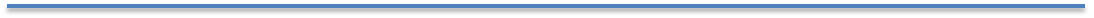 BIRTHDAYS THIS WEEK: Ann Meredith, Jem Gott, Anne Bowen, Maria GrantTOWNHILL LIVESTREAMS: Townhill Parish Masses are typically livestreamed 11am on Sunday and 10am on Monday. To access the livestream link, please use the Mumbles Parish website the usual way, or search for Our Lady of Lourdes Townhill on YouTube. INFANT BAPTISM: Sunday 1st August at the 11.45am Mass.CLERGY APPOINTMENTS: Canon Pius Valummelmalayil has been appointed parish priest of the Shrine of Our Lady of the Taper in Cardigan. Fr Phillip Harries has been appointed parish priest of St. Mary’s in Carmarthen.DOMINICANS AND THE PARISH OF MUMBLES: In view of staff development needs of the Dominican University (DU) in Nigeria, the Dominican Order in Nigeria plans to continue to send priests to Swansea for postgraduate studies for the foreseeable future. We are grateful that Mumbles Parish will benefit from the continued service of Dominican priests.FR VICTOR'S VISIT: Fr Victor will be with us later this month. He will tell us about his work at the Dominican University in Nigeria and how we can support the postgraduate studies of Dominican priests who are sent here.MEMORIAL MASS FOR MRS CHRISTIANA AKPOGHIRAN: It will be a year on 26th July since my mother passed away. Due to COVID restrictions, we did not have a Parish Memorial Mass last year. I am inviting you to a Memorial Mass for her on Monday, 26th July at 11.00am. After the Mass, there will be light refreshment outside. Thank you. Fr Michael, OP.  CAFOD: Breda Regan and Lynn Smith will walk 50 miles of the Welsh Coastal Path to raise funds for people affected by the climate crisis, the pandemic and poverty. Please support them by donating at https://www.justgiving.com/fundraising/WelshTrekkers or with cash to Breda.WE REMEMBER THE SICK AND HOUSEBOUND, AND THOSE WHO HAVE ASKED FOR OUR PRAYERS: Isabelle Gilfedder, Bernard Gregory, Bill Gill, Claire Clancy, Roy Miller, Frank Bowen, Michael Guerin, Theresa Plunkett, Eira Hooper, Janet Ohwo, John Grant, Kath Bowling, Doris Renninghoff, Pat Davies, Frances Traylor, Rosemary Ronan, Mary Brearley, Audrey Robinson, Maria Davies, Angela Matthews, Millie Richards, Janet Blackburn, Eleanor Scowcroft, Joe Blackburn, Yvonne Richards, Maria Watkins. RECENTLY DECEASED: Please pray for the repose of the soul of Fr. Michael Fewell who died on Monday 5th July 2021 aged 76. He was a good and faithful servant in the diocese. Funeral Mass at the Cathedral on Friday 23rd July at 10.30am. May he rest in peace and rise in glory.WE REMEMBER THOSE WHOSE ANNIVERSARIES OCCUR ABOUT THIS TIME: Nancy Ronyant, Dan Crotty, Margaret Mary Neal, Islwyn Jones, Fr Denis Cleary, Fr John Coghlan, James O’Brian, Fr Maurice Newman, Kathleen Meredith, Maureen O’Connell, Joseph  Taylor, Gianna Sidoli, Michael Cura, Edward Combe, Bernard McGrath, Greta James. Our Lady Star Of The Sea Catholic ChurchThe Presbytery, 22 Devon Place, Mumbles, Swansea, SA3 4DRRev. Fr Michael ’Tega Akpoghiran, O.P. Tel: 01792 367283Rev. Fr Clement Oloruntoba, O.P. (Singleton Hospital Chaplain) 07459335606Parish Safeguarding Rep: Mrs Clare Power Tel: 01792 401781  email: mumbles@menevia.org      twitter: @OLSS_Mumbles https://www.facebook.com/OLSSMumbles/St David`s Catholic Primary SchoolWest Cross, Swansea, SA3 5TSTel 01792 512212Headteacher: Ms E. Richardshttp://www.stdavidscatholicprimary.swansea.sch.uk/email: 6703303_stdavidscatholicprimaryschool@hwbcymru.net https://www.facebook.com/StDavidsCPS/`Love God, Love Learning, Love Life`Date & Liturgical CelebrationTimeMass IntentionSunday 18th July16th Sunday of Ordinary Time  Sat. Vigil 6.30pm              8.30am10.30am             11.45amDan & Nan Crotty, RIP AnniversaryDon Falvey, RIPParish CommunityPrivate Intention of the Hacche FamilyMonday 19th   No Mass in Mumbles ParishMass in Townhill Parish10.00amMass in Townhill[Livestreamed]Tuesday 20th   Weekday of Ordinary Time9.30am[Livestreamed]Dermot & Carmel Gilmore, RIPWednesday 21st Weekday of Ordinary Time9.30am[Livestreamed]For deceased Ursuline nunsThursday 22nd   St Mary Magdalene (Feast)10.45am     (Livestreamed)For deceased Ursuline nunsFriday 23rd   St Bridget of Sweden, Religious, Patron of Europe (Feast)9.30am(Livestreamed)For an end to the pandemicSaturday 24th   Weekday of Ordinary Time10.00am(Livestreamed)Deceased relatives of Ursuline nunsSunday 25th July17th Sunday of Ordinary TimeSat. Vigil 6.30pm8.30am10.30am 11.45amMaureen Holley, RIP (M A)Christiana Akpoghiran, RIPParish CommunityBarbara Owen, 100th Birthday Thanksgiving